Sandbach Primary Academy Curriculum Map for Mathematics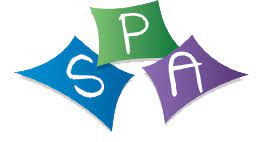 At Sandbach Primary Academy, we have used the NCETM’s Curriculum Prioritisation materials to map our curriculum for mathematics in a mixed age approach to teaching. Where possible we have aligned the units to allow both year groups to be taught together with the teacher differentiating the small steps within the lesson based on the outcomes of the pre-assessments (example assessment questions - Mathematics Guidance: key stages 1 and 2 June 2020). Some units are planned to extend the learning in the previous year group e.g. Year 3 unit 1 (Adding and subtracting across 10) is extended to adding and subtracting across 10s and 100s in year 4. Where the units do not align, we teach the concepts separately, where the lesson structure is dependent upon the maths being taught, the year groups and the outcomes of the pre-assessments. As a school, we have a range of lesson structures that we use across the school: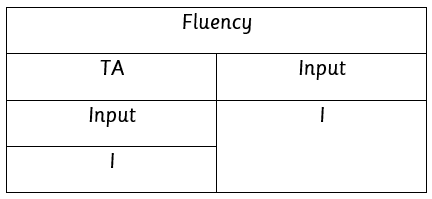 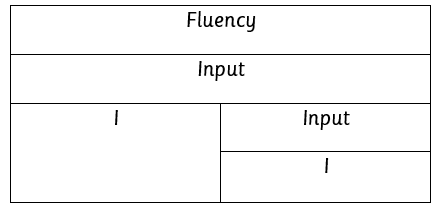 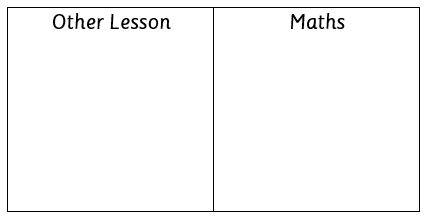 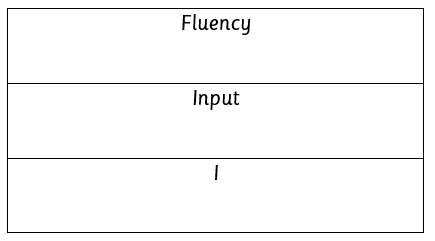 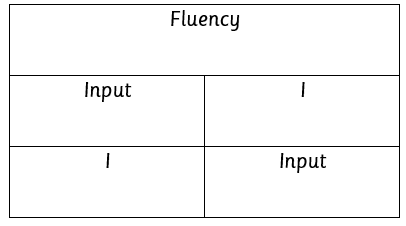 In the following year, careful transit allows teachers to use the map to adjust the sequence of the units (if children need longer on certain units then some units are moved to the following year to allow for depth of learning). Our Year 1 Mathematics curriculum builds upon the skills and knowledge the children have gained during their time in our EYFS. The children will have developed a strong grounding in number so that they have the building blocks to excel mathematically and a strong base from which the mastery of maths is built. They will have gained a deep understanding of number to 10, including the composition of each number, be able to subitize and know number bonds to 5 and 10. They will have looked at patterns within numbers to 10, including evens and odds and double facts and the pattern of the counting system to 20 and beyond. They will also have looked at quantities up to 10 in different contexts and be able to say when one quantity is greater or less than or the same. They will have been given frequent and varied opportunities to build and apply their understanding through the use of manipulatives, to spot connections, look for patterns and relationships and to develop a ‘have a go’ attitude.Learning in year 1 and 2 is mapped into three terms, no set time is given to a unit of learning (if children need longer on certain units then some units are moved to the following year to allow for depth of learning). Learning is supported using pre-teach and same day intervention.*For Mastering Number, at the beginning of the autumn term the concepts are similar (subitising, bonds in 5 and then 10) we aim to combine theses concepts carefully making sure that that it doesn't take up too much time.  Alternatively, we base the C&P mainly on the Y1 materials with a few bits added from the Y2 where appropriate and not taking up too much time to plan or in the lesson. On occasions, we carefully select sections from the MN materials fairly randomly as C and P as well as looking back to other concepts such as counting.Learning in year 3 and 4 is mapped into three terms, no set time is given to a unit of learning (if children need longer on certain units then some units are moved to the following year to allow for depth of learning). Learning is supported using pre-teach and same day intervention.Learning in year 5 and 6 is mapped into three terms, no set time is given to a unit of learning. *When teaching the units in the autumn term, the number range is differentiated for the children based on the outcomes of the pre-assessments. Learning is supported using pre-teach and same day intervention. Year 1 and 2 (Mastering Number is used in Year 1 and 2 to develop the fluency from learning in Reception)AutumnAutumnAutumnAutumnAutumnSpringSpringSpringSpringSummerSummerSummerSummerSummerYear 1 and 2 (Mastering Number is used in Year 1 and 2 to develop the fluency from learning in Reception)Y1 unit 1 previous reception experiences and counting within 100Y1 unit 1 previous reception experiences and counting within 100Y1 unit 2 composition of quantities and part-whole relationshipsY1 unit 3 numbers 0 to 5Y1 unit 5 numbers 0 to 10Y1 unit 6 additive structures Y1 unit 7 addition and subtraction facts within 10Y1 unit 7 addition and subtraction facts within 10Y1 unit 8 numbers 0 to 20Y1 unit 9 unitising and coin recognitionY1 unit 4 recognise, compose, decompose and manipulate 2D and 3D shapesY1 unit 10 position and directionY1 unit 11 timeY1 unit 11 timeYear 1 and 2 (Mastering Number is used in Year 1 and 2 to develop the fluency from learning in Reception)Materials from Weeks 0,1,2 and 3(C and P)Materials from Weeks 0,1,2 and 3(C and P)Week 4(C and P)Week 7(C and P)Weeks 5,6, 9 and 10 Week 4 TP3(C and P)Weeks 11,12,13,14(C and P)Week 15 TP1Weeks 17,18,19,20(Integrated)Week 15 TP1Weeks 17,18,19,20(Integrated)Weeks 21,22(Integrated)Week 23(C and P)Weeks 24,25,26,27,28,29,30,31(C and P)Year 1 and 2 (Mastering Number is used in Year 1 and 2 to develop the fluency from learning in Reception)Mastering NumberMastering NumberMastering NumberMastering NumberMastering NumberMastering NumberMastering NumberMastering NumberMastering NumberMastering NumberMastering NumberMastering NumberMastering NumberMastering NumberYear 1 and 2 (Mastering Number is used in Year 1 and 2 to develop the fluency from learning in Reception)Use Mastering Number materials as Connections and Patterns – not necessarily using all of the steps and ensuring that the concepts are not running ahead of the ones taught in the main lesson. Use Mastering Number materials as Connections and Patterns – not necessarily using all of the steps and ensuring that the concepts are not running ahead of the ones taught in the main lesson. Use Mastering Number materials as Connections and Patterns – not necessarily using all of the steps and ensuring that the concepts are not running ahead of the ones taught in the main lesson. Use Mastering Number materials as Connections and Patterns – not necessarily using all of the steps and ensuring that the concepts are not running ahead of the ones taught in the main lesson. Use Mastering Number materials as Connections and Patterns – not necessarily using all of the steps and ensuring that the concepts are not running ahead of the ones taught in the main lesson. Use Mastering Number materials as Connections and Patterns – not necessarily using all of the steps and ensuring that the concepts are not running ahead of the ones taught in the main lesson. Use Mastering Number materials as Connections and Patterns – not necessarily using all of the steps and ensuring that the concepts are not running ahead of the ones taught in the main lesson. Use Mastering Number materials as Connections and Patterns – not necessarily using all of the steps and ensuring that the concepts are not running ahead of the ones taught in the main lesson. Use Mastering Number materials as Connections and Patterns – not necessarily using all of the steps and ensuring that the concepts are not running ahead of the ones taught in the main lesson. Use Mastering Number materials as Connections and Patterns – not necessarily using all of the steps and ensuring that the concepts are not running ahead of the ones taught in the main lesson. Use Mastering Number materials as Connections and Patterns – not necessarily using all of the steps and ensuring that the concepts are not running ahead of the ones taught in the main lesson. Use Mastering Number materials as Connections and Patterns – not necessarily using all of the steps and ensuring that the concepts are not running ahead of the ones taught in the main lesson. Use Mastering Number materials as Connections and Patterns – not necessarily using all of the steps and ensuring that the concepts are not running ahead of the ones taught in the main lesson. Use Mastering Number materials as Connections and Patterns – not necessarily using all of the steps and ensuring that the concepts are not running ahead of the ones taught in the main lesson. Year 1 and 2 (Mastering Number is used in Year 1 and 2 to develop the fluency from learning in Reception)Y2 unit 1 numbers 10 to 100Y2 unit 2 calculations within 20Y2 unit 3 fluently add and subtract within 10Y2 unit 4 addition and subtraction of two-digit numbers (1)Y2 unit 8 addition and subtraction of two-digit numbers (2)Y2 unit 5 introduction to multiplicationY2 unit 6 introduction to division structuresY2 unit 13 multiplication and division – doubling, halving, quotitive and partitive divisionY2 unit 10 fractionsY2 unit 9 moneyY2 unit 7 shapeY2 unit 12 position and directionY2 unit 11 timeY2 unit 14 sense of measure – capacity, volume, massYear 3 and 4Autumn Autumn Autumn Autumn Autumn SpringSpringSpringSummerSummerSummerSummerSummerSummerSummerYear 3 and 4Y3 Unit 1Adding and subtracting across 10Y3 Unit 2 Numbers to 1000Y3 Unit 2 Numbers to 1000Y3 Unit 5 Column additionY3 Unit 7 Column subtractionY3 Unit 62,4,8 times tables  Y3 Unit 3 Right angles Y3 Unit 4Manipulating the additive relationship and securing mental calculationY3 Unit 8Unit fractionsY3 Unit 8Unit fractionsY3 Unit 8Unit fractionsY3 Unit 9Non-unit fractionsY3 Unit 10Parallel and perpendicular sides in polygonsY3 Unit 10Parallel and perpendicular sides in polygonsY3 Unit 11 TimeYear 3 and 4*Counting and subtracting across 10s and 100sY4 Unit 2Numbers to 10,000Y4 Unit 3PerimeterY4 Unit 1 Review of column addition and subtractionY4 Unit 1 Review of column addition and subtractionY4 Unit 4 3,6,9 times tablesY4 Unit 5 7 times tables and patternsY4 Unit 6Understanding and manipulating multiplicative relationshipsY4 Unit 12Division with remainders Y4Unit 8Review of fractionsY4 Unit 9Fraction greater than 1Y4 Unit 9Fraction greater than 1Y4 unit 7CoordinatesY4 Unit 10 Symmetry in 2D shapes Y4 Unit 11TimeYear  5 and 6AutumnAutumnAutumnAutumnAutumnAutumnSpringSpringSpringSpringSpringSummerSummerSummerSummerSummerSummerSummerSummerYear  5 and 6Y5 unit 1 Decimal fractions*Y6 unit 1 calculating using knowledge of structures*Y6 unit 2 Multiples of 1,000*Y6 unit 3 Numbers to 10,000,000*Year 5 unit 2 moneyYear 5 unit 3 negative numberYear 5 unit 4 short multiplication and short divisionYear 5 unit area and scaling Year 5 unit 6 calculating with decimal fractionsYear 5 unit 7 factors, multiples and primesYear 5 unit 8 fractions Year 5 unit 9 converting unitsYear 5 unit 10 anglesYear 5 unit 10 anglesRevisit units as an outcome of assessmentsRevisit units as an outcome of assessmentsRevisit units as an outcome of assessmentsRevisit units as an outcome of assessmentsRevisit units as an outcome of assessmentsYear  5 and 6Y5 unit 1 Decimal fractions*Y6 unit 1 calculating using knowledge of structures*Y6 unit 2 Multiples of 1,000*Y6 unit 3 Numbers to 10,000,000*Year 5 unit 2 moneyYear 5 unit 3 negative numberYear 6 unit 5 multiplication and divisionYear 6 unit 6 area, perimeter, position and directionYear 5 unit 6 calculating with decimal fractionsYear 5 unit 7 factors, multiples and primesYear 6 unit 7 fractions and percentagesYear 6 unit 4 draw, compose and decompose shapesSATSY6 unit 8 statisticsY6 unit ratio and proportionY6 unit 10 calculating using knowledge of structuresY6 unit 11 solving problems with 2 unknownsY6 unit 12 order of operationsY6 unit 13 mean average